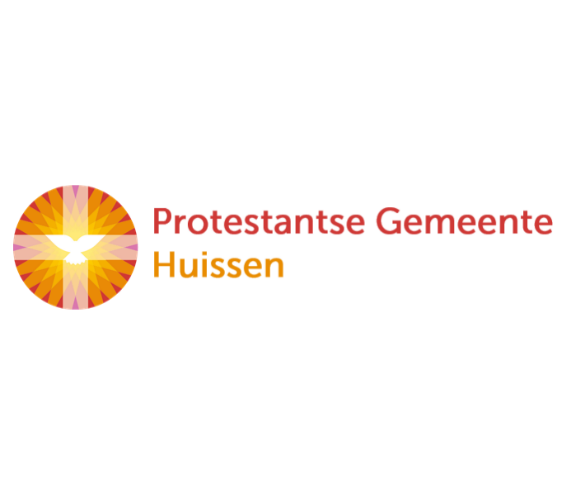 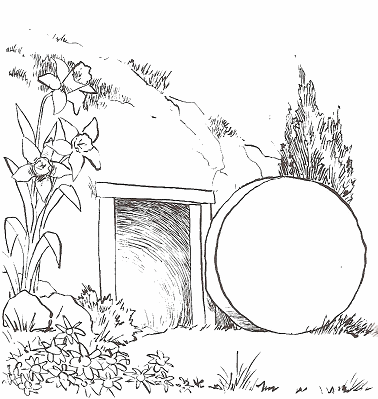 Voorganger: ds. Matthijs Glastra
organist: Paul Ballhaus
mmv gospelkoor “Promises”  o.l.v. Marieke PetersOrgelmuziek 

Moment van stilte

De klok luidt 

Woord van welkom 

          -  de twee kaarsen worden aangestoken –Drempellied – “Licht dat terugkomt” 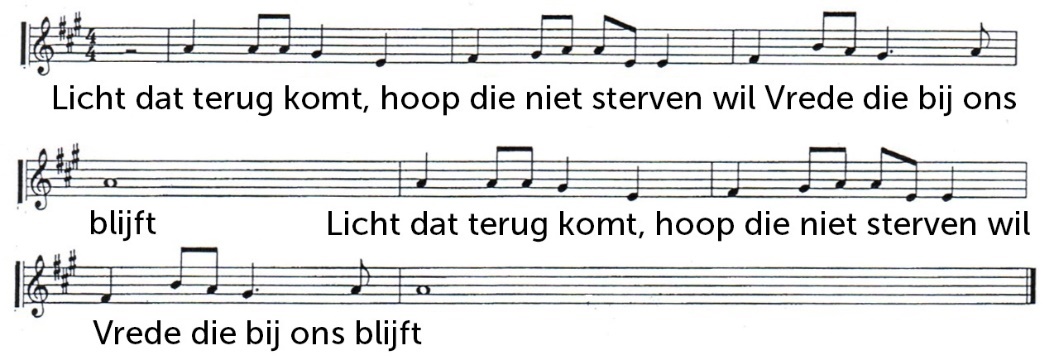                             -   we gaan staan –Begroeting     v:  	Jezus Christus is  opgestaan
     a:  	DE HEER IS WAARLIJK OPGESTAAN.      v:  	God, Jij  die leeft bij de mensen!
 	Jij was er – Jij bent er – Jij  zult er zijn
     a: 	WIJ DANKEN U VOOR HET LEVEN.     v: 	Wij loven en prijzen U God,     a:  	VADER, ZOON EN HEILIGE GEEST 	ALLE DAGEN VAN ONS LEVEN. 
 	AMENZingen: Lied 637: 1 , 3 en 4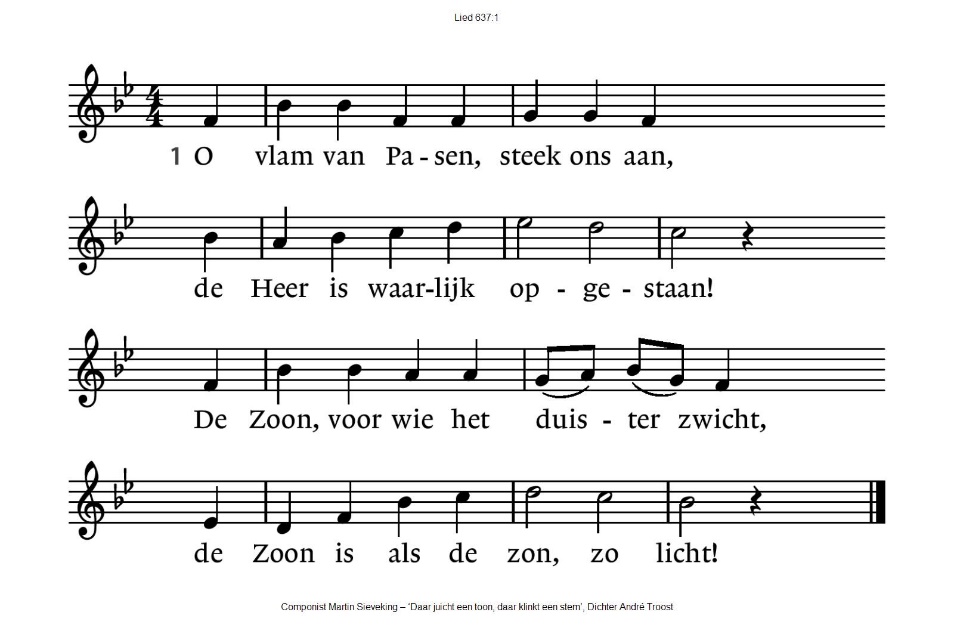                       -  we gaan zitten -Promises zingt “Soon and very soon”

Lezen Marcus 16: 1-8 

Wie haalt de steen weg ?Promises zingt “To calvary”
Wie is er sterk?
  
Zingen “Het lied van de zon” (melodie Lied 215)De zon komt op en geeft ons licht
zo brengt de hemel een bericht.
Want na het donker van de nacht
komt altijd weer een nieuwe dag.O God, wilt U ons helpen om
te stralen als de ochtendzon?
Dan schijnt het deze  wereld in:
Het morgenlicht van het begin .Gebed

Zingen : Lied 625
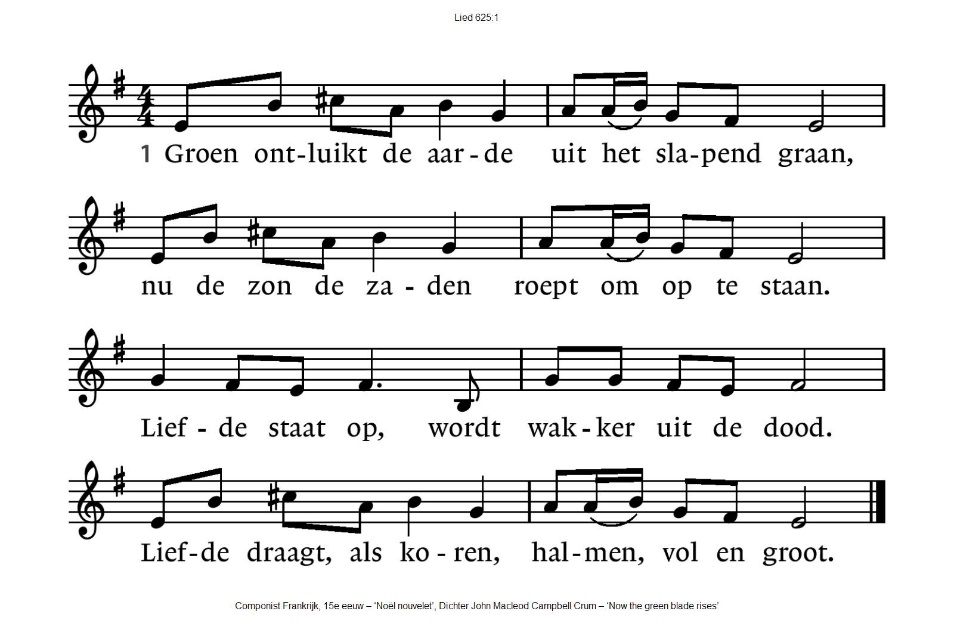 Zing me liedjes van liefde 	Blijf bij me want de dag versmalt
 	nog even en de nacht zal het licht verjagen
 	Blijf bij me als je kunt
 	help me het zwart te verdragen
 	hou de nacht met me uit
 	zing me liedjes van liefde
 	vertel me verhalen van licht
 	vertel me als je kunt
 	dat na de nacht de morgen komtEngelina en Tom Tom
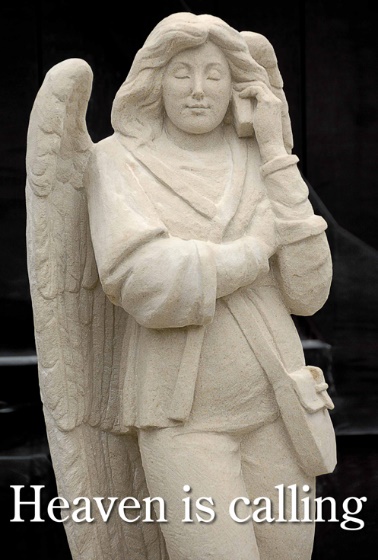 
Promises zingt “Mag ik dan bij jou?”
Ladder naar de hemel
“Als alles tegenzit en niets wil lukken
als je zuchtend aan de dag begint
 weet dan er is ook bij jou een engel
 die je onvoorwaardelijk bemint”Promises zingt “Above all”
Zingen Lied 858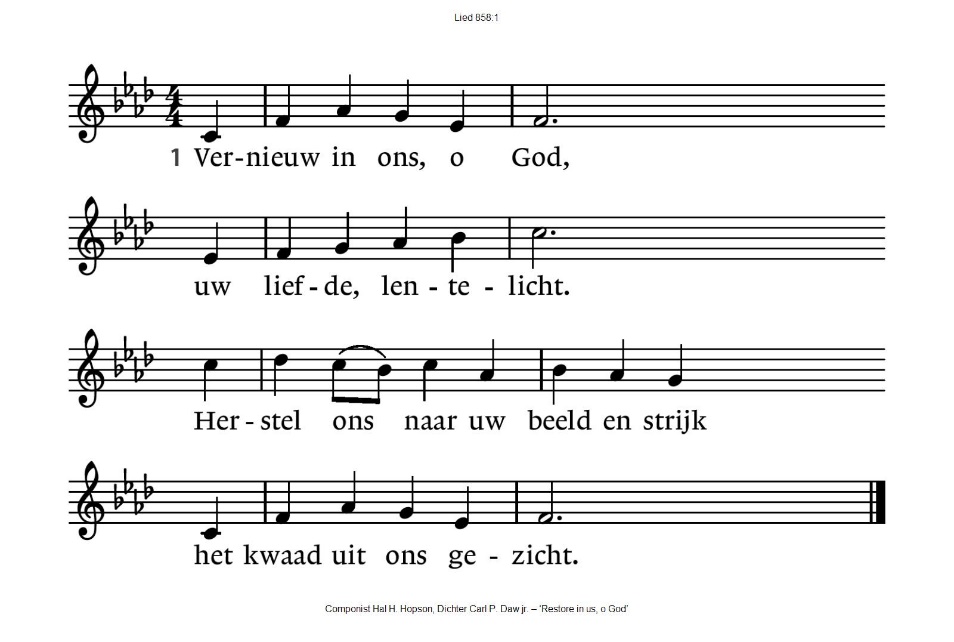 858:2Beadem ons, o Geest,met wonderlijke kracht,dan opent zich het leven weer,een bloem in volle pracht.858:3Geef ons, o Christus, deelaan levenslang geluk.Gedoopt in U, een nieuw bestaan –dat slaat geen dood meer stuk.858:4Drie-enig God, vervulwat U ons hebt beloofd,na al ons zoeken U te zien,dan staan wij oog in oog.
Gebeden – we zingen “Licht dat terugkomt“ – stilte – Onze Vader 	Onze Vader die in de hemel zijt,
 	Uw naam worde geheiligd.
	Uw koninkrijk kome,
 	Uw wil geschiede, op aarde zoals in de hemel.
	Geef ons heden ons dagelijks brood.
	En vergeef ons onze schulden
	zoals ook wij onze schuldenaars vergeven.
	En leid ons niet in verzoeking,
 	maar verlos ons van de boze.
  	Want van U is het koninkrijk
  	en de kracht
 	en de heerlijkheid
 	in eeuwigheid, AmenCollecte & spaardoosjes ; tijdens de collecte zingen we:
                        	 “Weet je dat de lente komt”
Weet je dat de lente komt, lente komt, lente komtWeet je dat de lente komt, alles loopt weer uitDe eerste zonnestralen, ze tintelen op je huidDe eerste bloemen bloeien, de eerste vogel fluitWeet je dat de lente komt, lente komt, lente komtWeet je dat de lente komt, alles loopt weer uit
Weet je wel dat Jezus leeft, Jezus leeft, Jezus leeftWeet je wel dat Jezus leeft, Hij is opgestaanZe hadden hem gekruisigd en in een graf gedaanMaar na drie donkere dagen is Hij weer opgestaanWeet je wel dat Jezus leeft, Jezus leeft, Jezus leeftWeet je wel dat Jezus leeft, Hij is opgestaan
                             (Tekst & Muziek: Rikkert Zuiderveld) “Pasen is een nieuw begin”Pasen is een nieuw begin,

‘t begin van nieuwe dromen. 
Het is nog klein. Het is nog pril. 
Maar wie het ziet, ziet het verschil. 
De zomer zal weer komen. 

Dan bloeit de tuin als een roos, 
een zee van mooie kleuren. 
De bloemen komen uit de knop 
en geven jou hun geuren.

 Pasen is een nieuw begin . . . . 
 Dan bloeit de tuin als een roos, 
een hoopvol beeld voor velen.
 Wie in het donker zat verstopt, 
zal in het zonlicht delen. 

Pasen is een nieuw begin . . . . . 

 Dan bloeit de tuin als een roos, 
voor wie dat kan geloven
 Wat in de grond verborgen zat, 
komt dan met kracht naar boven.

 Pasen is een nieuw begin . . . . Vredesgroet
Slotlied: Lied 634
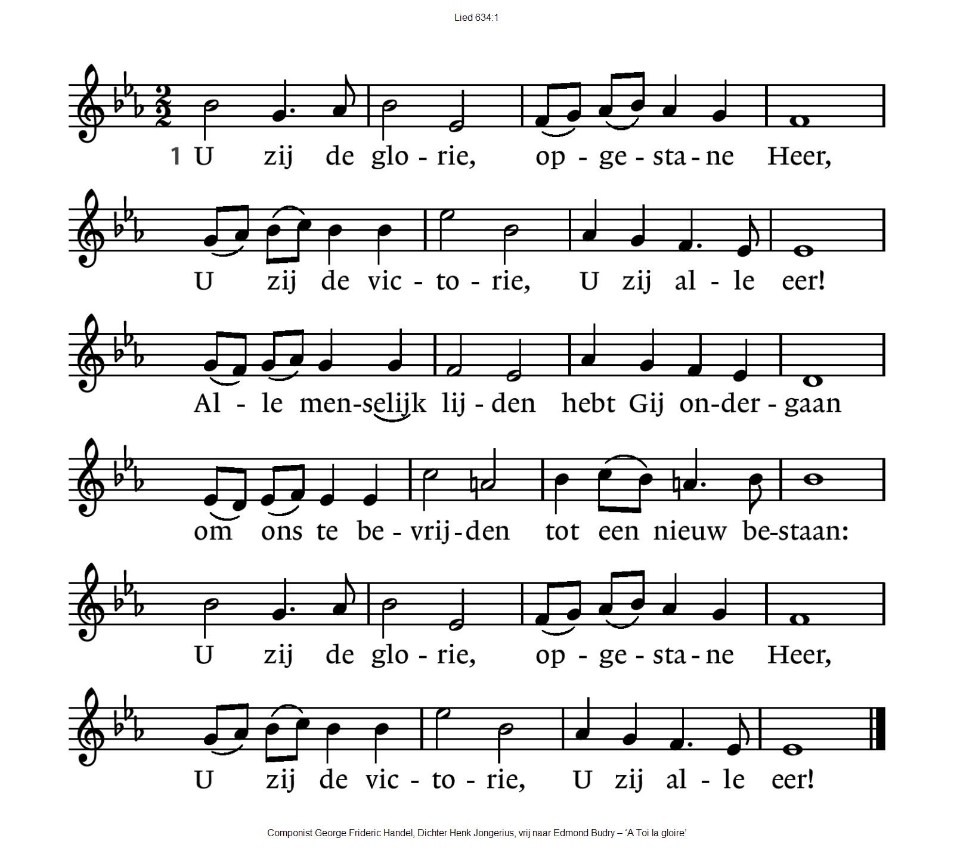 634:2Licht moge stralen in de duisternis,nieuwe vrede dalen waar geen hoop meer is.Geef ons dan te leven in het nieuwe licht,wil het woord ons geven dat hier vrede sticht:U zij de glorie, opgestane Heer,U zij de victorie, U zij alle eer!
ZegenDat de liefde van God
onze dagen vult

dat het leven van Jezus
vrede legt in ons hart en onze handen

dat de Geest van God
ons blijft bewegen en blijft dragen

zo zegene ons de Vader, de Zoon en de Heilige Geest
Promises zingt  “Halleluja, He is risen “

                                            ***** 	“Parijs” ,  Hanneke van Eijken , 2018Ik heb geen antwoorden, zoon, al kan ik veelverhalen lezen, bloemen en ijsjes maken van kleien stotterende slangen nadoen om je te laten lachenik kan liedjes zingen over poezen die stout zijnfietsen maken, dingen lijmenik weet hoe je het liefste ligt en hoe je in de wereld pasten hoe de dagen zwaar hijgen in mijn nekhoe we rennen door het bos en eekhoorns zoekendennenappels systematisch bekijkenen waar je het allerliefste gekriebeld wordtik weet dat allemaalik heb geen antwoorden, zoonop de wereld die soms pijn heeft, op blauwe plekkenen geweld, maar ik zal je alle woorden lerendie ik kendat is geen antwoord, maar een stelling om achter te schuileneen deken om ons heenReacties op de viering zijn welkom in de doos in de hal óf via het adres::    reactieviering@pknhuissen.nl.  
In de werkgroep VIEREN worden deze besproken en wordt  er gekeken hoe deze reacties de vieringen ten goede kunnen komen.
637:3De oude nacht voorgoed gedood,de toekomst kleurt de morgen rood;ziehier hoe God vergevend isen hoe zijn liefde levend is.637:4Ziehier het licht van lange duur,ziehier de Zoon, de zon, het vuur;o vlam van Pasen, steek ons aan de Heer is waarlijk opgestaan!625:2Onder steen bedolvenlijkt de liefde Gods.Rest haar niets dan rustenin de harde rots?Diep in het grafis Hij de weg gegaanvan het zaad dat stervendnieuw ontkiemt tot graan.625:3Zaad van God, verlorenin de harde steenen ons hart, in doornenvruchteloos alleen –heen is de nacht,de derde dag breekt aan.Liefde staat te wuivenals het groene graan.